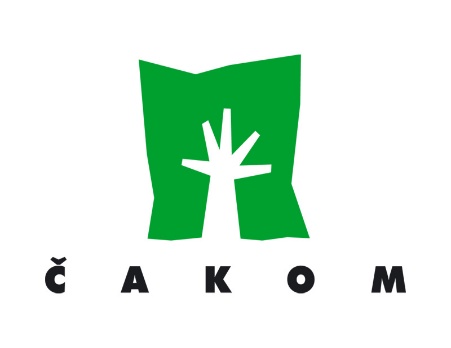 GKP ČAKOM d.o.o.Mihovljanska 10 Mihovljan40 000 Čakovec C J E N I K     K O M U N A L N I HU S L U G AUKOPA NA GROBLJU OPĆINE GORNJI MIHALJEVEC – Groblje Gornji MihaljevecCJENIK ZA USLUGE  UKOPA  NA GROBLJU OPĆINE GORNJI MIHALJEVECMihovljan, 01.07.2022.USLUGACijenaCijenaUSLUGABez PDVSa PDV1.Iskop i zatrpavanje groba560,00 kn700,00 kn2.Skidanje i postavljanje pokrovne ploče na grobnici s fugiranjem280,00 kn350,00 kn3.Skidanje i postavljanje pokrovne ploče na grobu200,00 kn250,00 kn4.Izrada osmrtnica kom 10 (svaka naredna 1,00 kn)40,00 kn50,00 kn5.Izrada osmrtnica sa postavljanjem 6 kom. Grad Čakovec80,00 kn100,00 kn6.Razbijanje betonske deke na grobu200,00 kn250,00 kn7.Prijem pokojnika i polaganje na odar136,00 kn170,00 kn8.Prijem pokojnika i polaganje na odar van radnog vremena384,00 kn480,00 kn9.Upotreba odarnice uključujući dekoraciju i rasvjetu96,00 kn120,00 kn10.Sanacija grobnog mjesta nakon ukopa (grobni humak) 176,00 kn220,00 kn11.Evidentiranje prava korisnika80,00 kn100,00 kn12.Pogrebni ceremonijal740,00 kn925,00 kn13.Pogrebni ceremonijal van radnog vremena960,00 kn1.200,00 kn14.Upotreba zvona28,00 kn35,00 kn15.Upotreba razglasa na oproštajnom trijemu28,00 kn35,00 kn16.Upotreba razglasa kod groba80,00 kn100,00 kn17.Opremanje pokojnika(oblačenje, uređenje)144,00 kn180,00 kn18.Upotreba rashladne komore 192,00 kn240,00 kn19.Upotreba rashladne komore  po danu160,00 kn200,00 kn20.Upotreba rashladnog poklopca  po danu240,00 kn300,00 kn21.Polaganje urne u postojeći grob(iskop, drenaža,tuta,poklopac)456,00 kn570,00 kn22.Korištenje aparata za spuštanje200,00250,0023.Unutrašnje uređenje grobnice (preslagivanje,ličenje,čišćenje)120,00 kn150,00 kn24.Lotanje limenog lijesa128,00 kn160,00 kn25.Priprema pogrebne opreme40,00 kn50,00 kn26.Prenašanje pokojnika iz rashladne komore na odar40,00 kn50,00 kn27.Postavljanje vijenaca na kolica - po jednim kolicima40,00 kn50,00 kn28.Folija - najlon za zaštitu groba40,00 kn50,00 kn29.Pranje susjednih grobova nakon ukopa48,00 kn60,00 kn30.Kitanje, fugiranje pokrovne ploče48,00 kn60,00 kn31.Pribavljanje dokumentacije kod prijevoza pokojnika 160,00 kn200,00 kn32.Oproštajni govor208,00 kn260,00 kn33.Travni tepih za američki način ukopa m256,00 kn70,00 kn34.PVC vreća200,00 kn250,00 kn35.Ležarina80,00 kn100,00 kn36.Otvaranje grobnice200,00 kn250,00 kn